(Проект постановления администрации Пышминского городского округа рассматривается до 10 декабря 2023 года. Все замечания направляются на электронную почту  gtss@inbox.ru)(проект) ПОСТАНОВЛЕНИЕАДМИНИСТРАЦИИ ПЫШМИНСКОГО ГОРОДСКОГО ОКРУГА_______________________________________________________________________________________                         № ____________                               пгт. ПышмаОб утверждении программы профилактики рисков причинения вреда(ущерба) охраняемым законом ценностям в сфере муниципального лесного контроля в Пышминском городском округеВ соответствии с Федеральными законами от 06 октября 2003 №131-ФЗ «Об общих принципах организации местного самоуправления в Российской Федерации», от 30 июля 2020 №248-ФЗ «О государственном контроле (надзоре) и муниципальном контроле в Российской Федерации», решением Думы Пышминского городского округа от 25.08.2021 №313 «Об утверждении Положения о муниципальном лесном контроле в Пышминском городском округе», с изменениями, внесенными решением Думы Пышминского городского округа от 26.01.2022 №373, руководствуясь Уставом Пышминского городского округа,ПОСТАНОВЛЯЮ:1. Утвердить программу профилактики рисков причинения вреда (ущерба)охраняемым законом ценностям в сфере муниципального лесного контроля вПышминском городском округе на 2024 год (прилагается).2. Контроль за исполнением настоящего постановления возложить напредседателя комитета по управлению муниципальным имуществом администрации Пышминского городского округа С.Г. Дедюхину.3. Настоящее постановление вступает в силу с 01 января 2024 года.  4. Настоящее постановление опубликовать в газете «Пышминские вести», на официальном сайте Пышминского городского округа (www.пышминский-го.рф).Исполняющий обязанности главы Пышминского городского округа                                                      А.А. Обоскалов УТВЕРЖДЕНАпостановлением администрацииПышминского городского округаот _________ 2023 № __________«Об утверждении Программыпрофилактики рисков причинениявреда (ущерба) охраняемымзаконом ценностям в сферемуниципального лесногоконтроля в Пышминскомгородском округе на 2024 год»ПРОГРАММА ПРОФИЛАКТИКИрисков причинения вреда (ущерба) охраняемым законом ценностям в сферемуниципального лесного контроля в Пышминском городском округе на 2024 годАнализ текущего состояния осуществления муниципального контроля, описание текущего уровня развития профилактической деятельности контрольного (надзорного) органа, характеристика проблем, на решение которых направлена программа профилактикиПоложение о муниципальном лесном контроле в Пышминском городском округе, утвержденное решением Думы Пышминского городского округа от 25.08.2021 № 313, с изменениями, внесенными решением Думы Пышминского городского округа от 26.01.2022 № 373, устанавливает порядок организации и осуществления муниципального лесного контроля в Пышминском городском округе (далее – муниципальный лесной контроль).Предметом муниципального лесного контроля является соблюдение юридическими лицами, индивидуальными предпринимателями и гражданами в отношении лесных участков, находящихся в муниципальной собственности, требований, установленных в соответствии с Лесным кодексом Российской Федерации, другими федеральными законами и принимаемыми в соответствии с ними иными нормативными правовыми актами Российской Федерации, законами и иными нормативными правовыми актами субъектов Российской Федерации в области использования, охраны, защиты, воспроизводства лесов и лесоразведения, в том числе в области семеноводства в отношении семян лесных растений (далее – обязательные требования).Контрольным органом, уполномоченными на осуществление муниципальноголесного контроля в границах Пышминского городского округа, является администрация Пышминского городского округа (далее – контрольный орган, орган муниципального лесного контроля). Должностными лицами, уполномоченными на осуществление муниципального лесного контроля согласно их компетенции, являются должностные лица комитета по управлению муниципальным имуществом администрации Пышминского городского округа.Организация и осуществление муниципального лесного контроля регулируются Федеральным законом от 31 июля 2020 года №248-ФЗ «О государственном контроле (надзоре) и муниципальном контроле в Российской Федерации» (далее – Закон № 248-ФЗ).Объектами муниципального лесного контроля являются (далее также – объекты контроля):1) деятельность контролируемых лиц в сфере лесного хозяйства;2) здания, помещения, сооружения, линейные объекты, земельные и лесныеучастки, оборудование, устройства, предметы, материалы, транспортные средства идругие объекты, расположенные на лесных участках, находящихся в муниципальнойсобственности, которыми граждане и организации владеют и (или) пользуются и ккоторым предъявляются обязательные требования (далее – производственные объекты). Цели и задачи реализации Программы профилактикиЦелями профилактических мероприятий являются:1) стимулирование добросовестного соблюдения обязательных требований всемиконтролируемыми лицами;2) устранение условий, причин и факторов, способных привести к нарушениямобязательных требований и/или причинению вреда (ущерба) охраняемым закономценностям;3) создание условий для доведения обязательных требований до контролируемыхлиц, повышение информированности о способах их соблюдения.Задачами профилактических мероприятий (Программы профилактики) являются:1) укрепление системы профилактики нарушений обязательных требований путемактивизации профилактической деятельности;2) явление причин, факторов и условий, способствующих нарушениюобязательных требований, разработка мероприятий, направленных на их устранение;3) повышение правосознания и правовой культуры руководителей юридических лиц, индивидуальных предпринимателей и граждан.Перечень профилактических мероприятий, сроки (периодичность) их проведенияПоказатели результативности и эффективности Программы профилактикиНомер строкиНаименование мероприятияСрок реализации мероприятияОтветственное должностное лицо1Информирование контролируемых и иных заинтересованных лиц повопросам соблюденияобязательных требований лесного законодательства посредством публикации на официальном сайтеПышминского городского округа, в газете «Пышминские вести»В течение 2024 годаМедведева О.М.2Обобщение контрольным(надзорным) органомправоприменительной практикиосуществления муниципального лесного контроля в части компетенции.Ежегодно, не позднее1 апреля 2025 годаМедведева О.М.3Объявление предостережения онедопустимости нарушения обязательных требований,установленных действующимзаконодательствомПо мере появленияоснований, предусмотренныхдействующимзаконодательствомДедюхина С.Г.,Медведева О.М.4Консультирование должностным лицом контрольного (надзорного)органа по вопросам, связанным с организацией и  осуществлениеммуниципального лесного контроля в отношении контролируемых лиц по следующим вопросам:разъяснение положенийнормативных правовых актов,содержащих обязательныетребования, оценка соблюдениякоторых осуществляется в рамках муниципального лесного контроля; разъяснение положенийнормативных правовых актов,регламентирующих порядокосуществления  муниципальноголесного контроля; порядок обжалования решенийконтрольных органов, действий(бездействия) должностных лицоргана муниципального контроля.По однотипным обращениямконтролируемых лиц и ихпредставителей по указаннымвопросам, консультированиеосуществляется посредствомразмещения на официальном сайте контрольного органа в сети«Интернет» письменногоразъяснения, подписанногоуполномоченным должностнымлицом контрольного органа.По обращениямконтролируемых лиц и ихпредставителей,поступившим втечение 2024 года, вустной илиписьменной форме по телефону,посредством видео-конференц-связи, наличном приеме, входе проведенияпрофилактическогомероприятия,контрольного(надзорного)мероприятия, безвзимания платы.Дедюхина С.Г.,Медведева О.М.5Профилактический визит;обязательный профилактическийвизит:объектов контроля, отнесенных к категории значительного риска;2) контролируемых лиц, впервыеприступающих к осуществлениюиспользования лесов и (или) лесных участков, части лесных участков.Один раз в год, вформепрофилактическойбеседы по местуосуществлениядеятельностиконтролируемоголица либо путемиспользования видео-конференцсвязи.В течение 2024 годаВ течение 2024 года,но не позднее, чем втечение 1 года смомента началадеятельностиДедюхина С.Г.,Медведева О.М.Номер строкиНаименование показателяВеличина1Обеспечение размещения на официальномсайте Пышминского городского округа винформационно-телекоммуникационной сети«Интернет» информации о принятых иготовящихся изменениях обязательныхтребований100%2Выполнение профилактических программныхмероприятий согласно плану100%3Информирование контролируемых лиц ииных заинтересованных лиц по вопросамсоблюдения обязательных требований лесногозаконодательства.100%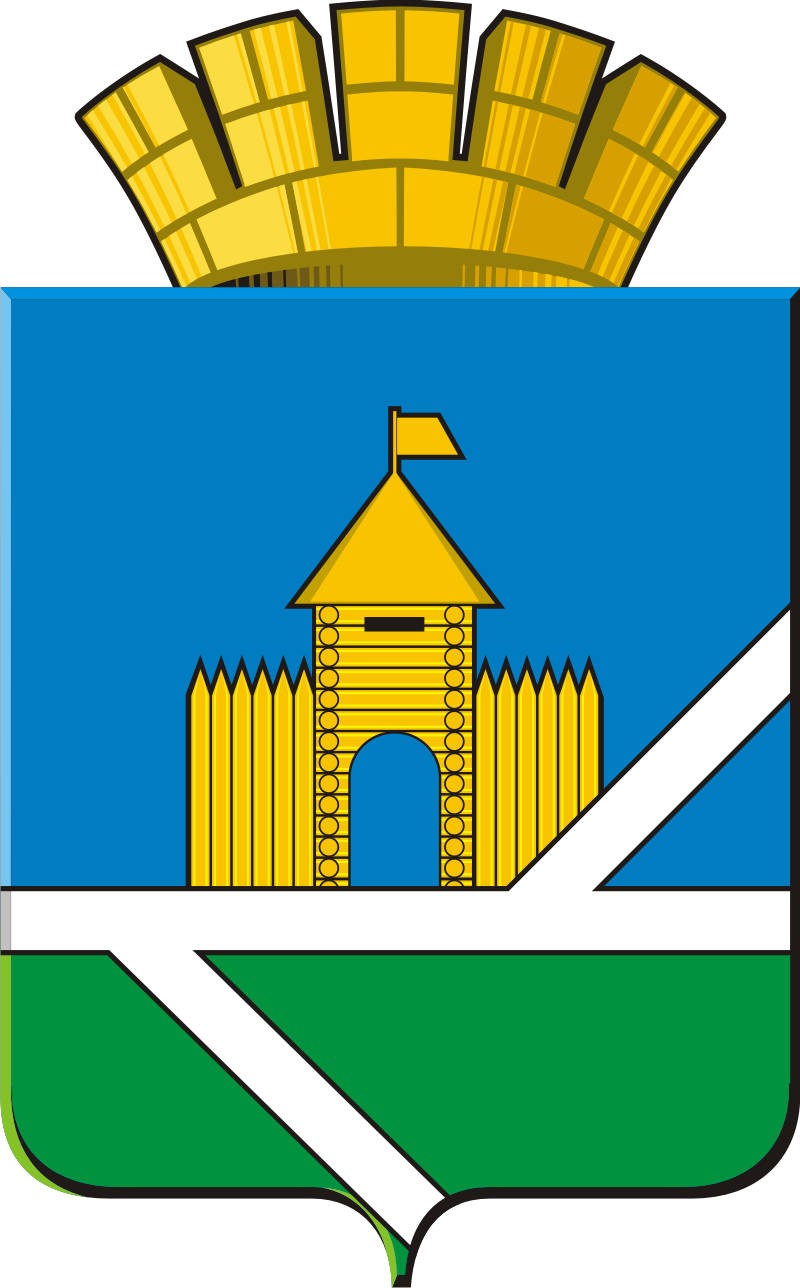 